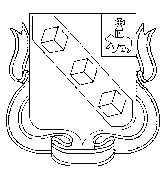 БЕРЕЗНИКОВСКАЯ ГОРОДСКАЯ ДУМА ПЕРМСКИЙ КРАЙVII СОЗЫВРЕШЕНИЕ № 65                                                              Дата принятия 25 февраля 2021 г.В соответствии со статьями 31, 33, 35 Градостроительного кодекса Российской Федерации, Законом Пермского края от 21 июня 2018 г. № 252-ПК «О преобразовании поселений, входящих в состав Усольского муниципального района, путем объединения с муниципальным образованием «Город Березники», решением Березниковской городской Думы от 14 августа 2018 г. № 425 «О вопросах правопреемства», статьей 36 Устава муниципального образования «Город Березники», в целях совершенствования порядка регулирования землепользования и застройки на территории муниципального образования «Город Березники»Березниковская городская Дума РЕШАЕТ:1.Внести в часть II Правил землепользования и застройки Романовского сельского поселения в новой редакции, утвержденных решением Земского Собрания Усольского муниципального района  от 25 января 2018 г. № 426, следующие изменения:1.1.изменить территориальную зону следующего земельного участка:;1.2.в статье 45 главы 12 дополнить «Карту градостроительного зонирования. Карту зон с особыми условиями использования территории д. Зуево» схемой земельного участка, указанного в подпункте 1.1 настоящего пункта, согласно приложению к настоящему решению.2.Официально опубликовать настоящее решение в официальном печатном издании – газете «Два берега Камы» и разместить его полный текст, состоящий из настоящего решения и приложения, указанного в подпункте 1.2 пункта 1 настоящего решения, на Официальном портале правовой информации города Березники, на официальных сайтах Березниковской городской Думы и Администрации города Березники в информационно-телекоммуникационной сети «Интернет». 3.Настоящее решение вступает в силу со дня, следующего 
за днем его официального опубликования в официальном печатном издании.СХЕМАземельного участка в кадастровом квартале 59:37:0840101,  д. Зуево,восточнее земельного участка с кадастровым номером 59:37:0840101:84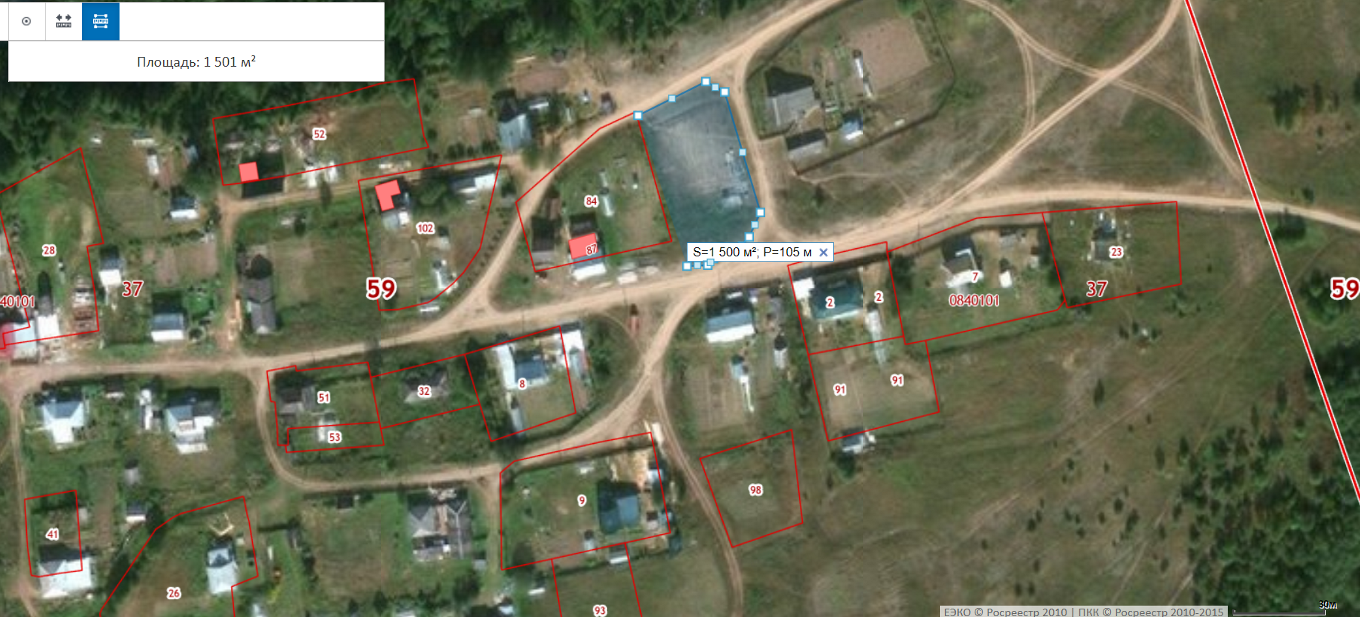 Условные обозначения:ТОП-1 – территории общего пользования.О внесении измененийв часть II Правил землепользования и застройкиРомановского сельского поселения в новой редакции,утвержденных решением Земского Собрания Усольского муниципального района 
от 25.01.2018 № 426 №п/пНаименованиеАдресТекущее территориальное зонированиеНеобходимое территориальное зонирование123451Образуемый земельный участок в кадастровом квартале 59:37:0840101, д. Зуево, восточнее земельного участка с кадастровым номером 59:37:0840101:84Ж-3ТОП-1Глава города Березники – глава администрациигорода БерезникиГлава города Березники – глава администрациигорода БерезникиК.П.СветлаковК.П.СветлаковПредседатель Березниковской городской Думы                             Председатель Березниковской городской Думы                             Э.В.СмирновЭ.В.СмирновПриложениек решению Березниковскойгородской Думыот 25.02.2021 № 65